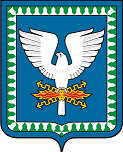 РАПОРЯЖЕНИЕадминистрацииМУНИЦИПАЛЬНОГО образования«посёлок Уральский»от 28 мая 2017 года № 83/1                                                                                        посёлок Уральский     В соответствии с  Концепцией общенациональной системы выявления и развития молодых талантов, утвержденной Президентом Российской Федерации от 3 апреля 2012 года № Пр-827,  Постановлением Правительства российской Федерации от 17 ноября 2015 года № 1239 «Об утверждении правил выявления, проявивших выдающиеся способности, сопровождения и мониторинга их дальнейшего развития, приказа Министерства образования и науки Российской Федерации от 24 февраля 2016 года № 134 «Об утверждении перечня подлежащих мониторингу сведений о развитии одаренных детей»,

1. Утвердить:1.1.План мероприятий по реализации Концепции общенациональной системы выявления и развития молодых талантов в муниципальном образовании «посёлок Уральский» на 2017 - 2020 годы (Приложение № 1).
1.2.Состав  координационного совета муниципальном образовании «посёлок Уральский»  по работе с одаренными детьми и талантливой молодежью (Приложение № 2).
1.3.Положение о координационном совете муниципального образования «посёлок Уральский»  по работе с одаренными детьми и талантливой молодежью (Приложение № 3).
1.4. Форму Банка данных «Одарённые и талантливые дети» в муниципальном образования «посёлок Уральский» (Приложение № 4).
1.5. Положение  о Банке данных «Одарённые и талантливые дети» муниципального образования (Приложение № 5).1.6.Форму Анкеты кандидата для включения в Банк данных «Одарённые и талантливые дети» муниципального образования «посёлок Уральский» (Приложение № 6).2. Руководителям муниципальных учреждений и организаций:2.1.Разработать планы мероприятий по реализации Концепции общенациональной системы выявления и развития молодых талантов на 2017 - 2020 годы;2.2.Создать:2.2.1.Советы учреждения по работе с одаренными детьми и талантливой молодежью;2.2.2. Банки данных по работе с одаренными детьми и талантливой молодежью
2.3. Обеспечить достижение показателей Комплекса мер по реализации Концепции общенациональной системы выявления и развития молодых талантов3. Контроль исполнения настоящего распоряжения возложить на заместителя главы Администрации муниципальном образовании «посёлок Уральский» А.В.Пенькову.Глава Администрации муниципальном образовании «посёлок Уральский»            И.В.СыропятовИсп.А.В.Пенькова Согласование проекта постановления  (включая антикоррупционную экспертизу)Приложение № 1к распоряжению Администрациимуниципальном образовании «посёлок Уральский» от 28 мая 2017 года № 83/1    Планмероприятий по реализации Концепции общенациональной системы выявления и развития молодых талантов в муниципальном образовании «посёлок Уральский» на 2017 - 2020 годы
Приложение № 2к распоряжению Администрациимуниципальном образовании «посёлок Уральский» от 28 мая 2017 года № 83/1 Состав Координационного совета муниципального образования «посёлок Уральский»по работе с одаренными детьми и талантливой молодежьюПриложение № 3к распоряжению Администрациимуниципальном образовании «посёлок Уральский» от 28 мая 2017 года № 83/1ПОЛОЖЕНИЕо координационном совете муниципальном образовании «посёлок Уральский»  по работе с одаренными детьми и талантливой молодежью 1.Общие положения Координационный совет по работе с одаренными детьми (далее - Совет) создан в целях реализации: Концепцией общенациональной системы выявления и развития молодых талантов, утвержденной Президентом Российской Федерации от 3 апреля 2012 года № Пр-827 ; -  -Указа президента Российской Федерации от 06.04.2006 № 325 (в редакции указ Президента России от 29.02.2008 №283, от 09.11.2010 №1413) «О мерах государственной поддержки талантливой молодежи»; -Указа Президента Российской Федерации от 01.06.2012 №761 «О Национальной стратегии действий в интересах детей на 2012-2017 годы» В своей деятельности Совет руководствуется Конституцией Российской Федерации, Законом Российской Федерации «Об образовании», федеральными законами, указами и распоряжениями Президента Российской Федерации, Правительства Российской Федерации, нормативными актами Министерства образования и науки Российской Федерации, нормативными документами и решениями Министерства образования Свердловской области, настоящим Положением. Совет осуществляет взаимодействие с областными и муниципальными образовательными учреждениями, организациями и общественными формированиями Свердловской области в сфере работы с одаренными детьми. Совет строит свою деятельность на принципах равноправия его членов и гласности принимаемых решений. Настоящее Положение определяет нормативную правовую и организационную основу деятельности Совета.2. Цель и задачи Совета 2.1.Целью деятельности Совета является обеспечение поступательного развития системы работы с одаренными детьми в районе в соответствии с федеральным, областным законодательством. 2.2.Задачи Совета: 2.2.1.координирование деятельности образовательных организаций и муниципальных учреждений в сфере работы с одаренными детьми; 2.2.2.выработка механизмов практической реализации положений нормативных правовых актов Российской Федерации и Свердловской области в сфере работы с одаренными детьми в деятельности образовательных организаций и муниципальных учреждений; 2.2.3.содействие развитию современных форм и методов работы с одаренными детьми; 2.2.4.содействие созданию условий благоприятных для развития творческой индивидуальности, ее социального, духовно-нравственного, профессионального становления в культурно-образовательном пространстве муниципального образования «посёлок Уральский»; 2.2.5.определение актуального проблемного поля в развитии муниципальной системы работы с одаренными детьми и внесение предложений по ее совершенствованию.3.Функции Совета 3.1.Совет в соответствии с задачами: -рассматривает вопросы, касающиеся организации работы с одаренными детьми и молодежью в муниципальном образовании «посёлок Уральский» и координации деятельности муниципальных организаций и учреждений в этой сфере; -рассматривает вопросы, относящиеся к реализации мероприятий программ в сфере работы с одаренными детьми и молодежью; -привлекает в установленном порядке органы местного самоуправления, муниципальные организации образования, учреждения культуры, физической культуры и спорта к анализу проблем и выработке предложений по вопросам, отнесенным к его функциям; -формирует группы основных исполнителей по важнейшим направлениям деятельности, направленной на эффективное развитие системы работы с одаренными детьми и молодежью в муниципальном образовании «посёлок Уральский»; -формирует группу экспертов для разработки и экспертизы планов, проектов, программ и результатов их реализации; -определяет основные направления деятельности членов Совета, основных исполнителей4.Организация работы Совета 4.1.Список Совета утверждается распоряжением Администрации муниципального образования «посёлок Уральский». В состав Совета входят представители органов местного самоуправления муниципального образования «посёлок Уральский», образовательных организаций, муниципальных учреждений культуры, физической культуры и спорта и др. организаций и учреждений. 4.2.Изменения состава Совета осуществляются по предложению Совета и утверждаются распоряжением Администрации муниципального образования «посёлок Уральский».  4.3.Руководство Советом осуществляет его Председатель, назначаемый распоряжением Администрации муниципального образования «посёлок Уральский».  В отсутствии Председателя его функции возлагаются на заместителя председателя. 4.4.Координацию деятельности членов Совета, решение организационных вопросов осуществляет секретарь, назначаемый распоряжением Администрации муниципального образования «посёлок Уральский». 4.5.Совет работает на основе утверждаемых им планов работ. Формами деятельности Совета являются: совещания, семинары, заседания созданных Советом постоянных и временных рабочих трупп. 4.6.Совет собирается и проводит заседания не реже двух раз в год, в том числе для утверждения Координационного плана на текущий год и для экспертизы результатов работы в прошедшем году. 4.7.Решения Совета принимаются на его заседаниях при участии в голосовании более половины членов Совета большинством голосов. Основные исполнители и приглашенные эксперты принимают участие в заседаниях с правом совещательного голоса. Члены Совета и основные исполнители должны быть извещены о предстоящем заседании и повестке дня не менее чем за десять дней до проведения заседания. Основные исполнители и эксперты имеют право на внесение своего особого мнения в протокол заседания. 4.8.В случае невозможности личного присутствия на заседании член Совета может представить Председателю Совета или заменяющему его лицу свое мнение по пункту повестки заседания в письменном виде. Письменное мнение учитывается при голосовании и подсчете числа голосующих по данному пункту повестки. 4.9.Заседания Совета оформляются протоколами, которые подписываются Председателем Совета или лицом, его заменяющим. 4.10.В периоды между совещаниями, семинарами и заседаниями рабочих групп члены Совета и основные исполнители осуществляют деятельность в соответствии со своими функциональными обязанностями, условиями договоров и поручениями Совета. 4.11.Совет прекращает свою деятельность по распоряжению Администрации муниципального образования «посёлок Уральский».Приложение № 4к распоряжению Администрациимуниципальном образовании «посёлок Уральский» от 28 мая 2017 года № 83/1ФормаБАНК ДАННЫХ «Одарённые и талантливые дети»муниципального образования «посёлок Уральский»за 20___ годПриложение № 5к распоряжению Администрациимуниципальном образовании «посёлок Уральский» от 28 мая 2017 года № 83/1Положение о Банке данных «Одарённые и талантливые дети» муниципального образования1. Общие положения 1.1. Настоящее Положение об институциональном Банке данных «Одарённые и талантливые дети» по различным направлениям их потенциальных способностей (далее - Положение) разработано в соответствии с нормативно-правовыми документами: - Конвенция о правах ребёнка; - Закон РФ «Об образовании в Российской Федерации»; - Национальная образовательная инициатива «Наша Новая школа»; - Концепция российской национальной системы выявления и развития молодых талантов; - нормативно - правовые документы Министерства образования и науки Российской Федерации; - Комплекс мер по реализации Концепции общенациональной системы выявления и развития молодых талантов; 1.2. Институциональный Банк данных «Одарённые и талантливые дети» по различным направлениям их потенциальных способностей (далее - Банк данных) представляет собой единую институциональную базу данных (в печатном и электронном варианте), содержащую количественные показатели и качественные характеристики (данные) одарённых и талантливых детей по различным направлениям их потенциальных способностей. 1.3.Настоящее Положение определяет: - цель и задачи формирования и функционирования Банка данных; - категории одарённых и талантливых детей по различным направлениям их потенциальных способностей, чьи данные будут занесены в Банк данных; - характер данных, заносимых в Банк данных; - механизм формирования Банка данных; - механизм обновления Банка данных; - назначение и использование информации, содержащейся в Банке данных; - категории заказчиков, исполнителей и участников формирования Банка данных; - регламенты формирования (корректировки и обновления) Банка данных; - права, обязанности, ответственность участников и пользователей информацией, содержащейся в Банке данных. 1.4.Заказчиком формирования Банка данных выступает Администрация муниципального образования «посёлок Уральский». 1.5.Исполнителями по формированию и обновлению Банка данных являются: Муниципальные образовательные организации и муниципальные учреждения культуры, физической культуры и спорта. 1.6.Банк данных предназначен для организации работы по планированию образовательной деятельности (образовательные программы, проекты, конкурсные мероприятия и др.) для одарённых и талантливых детей по различным направлениям их потенциальных способностей. 1.7.Данные об одарённых и талантливых детях Центра вносятся в Банк данных по представлению муниципальных образовательных организаций и муниципальных учреждений культуры, физической культуры и спорта (Приложение 1) и с согласия родителей (законных представителей). 2. Цель формирования и функционирования Банка данных 2.1. Целью формирования и функционирования Банка данных является получение единой системно выстроенной комплексной базы количественных и качественных данных об одарённых и талантливых детях по различным направлениям их потенциальных способностей. 3. Задачи формирования и функционирования Банка данных 3.1. В соответствии с данным Положением Банк данных призван реализовывать следующие задачи: - сбор, систематизация и хранение информации об одарённых и талантливых детях; - обеспечение единой системы учёта одарённых и талантливых детей; - активное вовлечение одарённых и талантливых детей в образовательные проекты и программы различного уровня; - пропаганда достижений одарённых и талантливых детей. 4. Участники формирования Банка данных 4.1. К участникам формирования Банка данных относятся: - педагогические и руководящие работники муниципальных образовательных организаций и муниципальных учреждений культуры, физической культуры и спорта; - родители (законные представители) одарённых и талантливых детей по различным направлениям их потенциальных способностей; - одарённые и талантливые дети МО «посёлок Уральский» по различным направлениям их потенциальных способностей. 5. Порядок, условия формирования и функционирования Банка данных 5.1.Механизм формирования Банка данных предполагает процедуры сбора, обобщения, хранения и обновления количественных и качественных данных об одарённых и талантливых детях по различным направлениям их потенциальных способностей. 5.2.В Банк данных размещается информация об одарённых и талантливых детях по различным направлениям их потенциальных способностей в возрасте от 4-х до 18 лет. 5.3. Сбор информации для Банка данных производится муниципальными образовательными организациями и муниципальными учреждениями культуры, физической культуры и спорта МО «посёлок Уральский» по следующим данным: 5.3.1. Личные данные одарённых и талантливых детей по различным направлениям их потенциальных способностей, поступающих в Банк данных, ограничены следующей информацией: - фамилия, имя, отчество учащегося; - дата рождения (число, месяц, год рождения);- Образовательная организация, муниципальное учреждение;- фамилия, имя, отчество руководителя; - данные о профессиональном определении одарённых и талантливых детей – выпускников. 5.3.2. Характер данных о наличии одарённости, таланта детей по различным направлениям их потенциальных способностей, размещённых в Банке данных, предполагают следующую информацию: - данные о наличии побед в конкурсных мероприятиях, соревнованиях международного, федерального, регионального, окружного, муниципального уровней по различным областям одарённости;- в Банке данных указывается динамика достижений одарённых и талантливых детей на протяжении нескольких лет;  данные об одарённых и талантливых детях – выпускниках хранятся в Банке данных постоянно. 5.3.3. Количественные показатели Банка данных предполагают обобщённую информацию об одарённых и талантливых детях по различным направлениям их потенциальных способностей, указанным в п.5.3.2. характеристикам. 5.4. Хранение данных об одарённых и талантливых детях в Банке данных означает следующее: - обеспечение сохранности полученных данных об одарённых и талантливых детях по различным направлениям их потенциальных способностей за счёт специально предпринятых мер (наличие копии); - обеспечение «закрытости» к личностным и качественным характеристикам одарённых и талантливых детей по различным направлениям их потенциальных способностей в части п.5.3.1., 5.3.2., 5.3.3., а именно п.5.3.1.- фамилия, имя, отчество ребёнка и дата рождения (число, месяц, год рождения). 5.5. Обновление Банка данных происходит 2 раза в год в следующие периоды: с 15 по 17 декабря и с 25 по 30 апреля текущего учебного года. 6. Права и обязанности участников формирования Банка данных 6.1. Настоящим Положением предусматриваются определённые права участников Банка данных: 6.1.1.Образовательные организации и муниципальные учреждения имеют право: - использовать данные об одарённых и талантливых детях для составления образовательных проектов, программ, методических материалов для выстраивания работы с одарёнными и талантливыми детьми по различным направлениям их потенциальных способностей, как на институциональном, так и муниципальном уровне. 6.1.2. Родители (законные представители) одарённых и талантливых детей по различным направлениям их потенциальных способностей, как участникам формирования Банка данных имеют право:- знать информацию, собираемую об их ребёнке для помещения её в Банк данных; - использовать информацию о своём ребёнке для обеспечения повышения уровня образования своего ребёнка при наличии муниципальных и региональных возможностей; -отозвать информацию из Банка данных, которая, как они считают, нарушает права их ребёнка. 6.1.4.Одарённые и талантливые дети по различным направлениям их потенциальных способностей имеют право: - знакомиться с собираемой о них информацией для размещения ее в Банк данных; -использовать информацию для обеспечения повышения уровня своего образования при наличии для этого муниципальных и региональных возможностей;-получать разъяснения от педагогов образовательной организации или муниципального учреждения муниципального образования «посёлок Уральский» по поводу назначения, содержания Банка данных. 6.2. Данным Положением предусматриваются следующие обязанности участников Банка данных: 6.2.1.Образовательные организации и муниципальные учреждения муниципального образования «посёлок Уральский» обязаны: -предоставлять для формирования и обновления муниципального Банка данных достоверную и полную информацию об одарённых и талантливых детях организации по различным направлениям их потенциальных способностей только с письменного согласия одного из родителей (законного представителя) (Приложение 2,3) в сроки, определённые Положением; -защищать личную информацию об одарённых и талантливых детях по различным направлениям их потенциальных способностей от использования ее лицами, не названными в данном Положении. 6.2.2.Обязанности одарённых и талантливых детей, их родителей (законных представителей) при формировании и обновлении данных не предусмотрены ввиду невозможности их исполнения. 7. Обеспечение ответственности (контроля) за сбор, обобщение, обработку, обновление и допуск к Банку данных. 7.1.Ответственными за сбор и обобщение данных Банка данных являются соответственно: образовательные организации и муниципальные учреждения муниципального образования «посёлок Уральский». 7.2. Ответственность за разработку (комплектование) диагностических материалов по выявлению одарённости, механизма формирования Банка данных несёт назначенный ответственный образовательных организаций и муниципальных учреждений муниципального образования «посёлок Уральский». 7.3. Ответственность за достоверность личных данных одарённых и талантливых детей по различным направлениям их потенциальных способностей несут педагоги либо назначенные ответственные образовательных организаций и муниципальных учреждений муниципального образования «посёлок Уральский», осуществляющие сбор, обобщение, хранение и обновление данных в соответствующей части, определённой настоящим Положением. 7.4. Ответственность за использование данных Банка данных, нарушающих права ребёнка, оговорённые в законодательстве РФ, международной Конвенции о правах ребёнка и данном Положении несут лица, допустившие указанные нарушения в рамках должностной ответственностиПриложение № 6к распоряжению Администрациимуниципальном образовании «посёлок Уральский» от 28 мая 2017 года № 83/1ФормаАНКЕТАкандидата для включения в Банк данных «Одарённые и талантливые дети» муниципального образования «посёлок Уральский»Ф.И.О. _______________________________________________________________________Дата рождения _________________________________________________________________ Муниципальное учреждение _____________________________________________________ Педагог  _______________________________________________________________________ Дата заполнения анкеты ___________________________ Педагог ________________ /__________________________/Приложение 1СОГЛАСИЕродителя (законного представителя) на обработку персональных данных подопечногоЯ, __________________________________________________________________________________,                (фамилия, имя, отчество)Проживающий по адресу: ___________________________________________________________________________________________________________________________________________________как законный представитель на основании _____________________________________________________________________________________________________________________________________документ, подтверждающий, что субъект является законным представителем подопечного настоящим даю своё согласие___________________________________________________________                                                                                  полное название учреждения _____________________________________________________________________________________расположенному по адресу: ____________________________________________________________на обработку персональных данных ____________________________________________________ (сына, дочери, подопечного (вписать нужное) Фамилия, Имя Отчество, дата рождения)_____________________________________________________________________________, с целью учёта и размещения в муниципальном банке данных одарённых и талантливых детей, информации об индивидуальных результатах, а также её хранения в архивах на бумажных и электронных носителях. К персональным данным, вносимым в муниципальный банк данных одарённых и талантливых детей по различным направлениям их потенциальных способностей относятся:* фамилия, имя, отчество ребёнка; * дата рождения (число, месяц, год); * учреждение; *полное название образовательной организации, фамилия имя, отчество педагога; *данные о наличии побед в конкурсных мероприятиях, соревнованиях федерального, регионального, межрегионального, муниципального уровней различной направленности (интеллектуальной, художественной, спортивной и другой); * данные о проявлении неординарных способностей, не связанных явно с результативностью обучения; *другие данные, полученные в результате диагностики ребёнка образовательной организацией, показывающие наличие потенциальной одарённости, таланта ребёнка. Настоящее согласие предоставляется на осуществление любых действий в отношении персональных данных моего (моей) сына (дочери), подопечного, которые необходимы или желаемы для достижения указанных выше целей, включая (без ограничения) сбор, систематизацию, накопление, хранение, уточнение (обновление, изменение), использование, распространение, обезличивание, блокирование персональных данных, а также осуществление любых иных действий, предусмотренных законодательством РФ.Я, _________________________________________________________проинформирован(а), что__________________________________________________________________________                                               полное название учреждениягарантирует то, что обработка персональных данных будет осуществляться в соответствии с законодательством РФ как неавтоматизированным, так и автоматизированным способом обработки. Я оставляю за собой право отозвать своё согласие посредством составления письменного заявления, которое может быть направлен мною в адрес о учреждения ______________по почте заказным письмом с уведомлением о вручении, либо вручено лично под расписку представителю администрации. Я подтверждаю, что, давая такое Согласие, я действую по собственной воле и в интересах своего несовершеннолетнего ребёнка (подопечного).Дата: "____" ___________ 20___ г. Подпись _____________ /_________________/ подпись расшифровкаПриложение 2Отказ на обработку персональных данных ребёнкаДиректору _______________________________________________________________________  полное название учрежденияот кого:______________________________________________________________________ЗаявлениеЯ, _________________________________________________________________________                                                (ФИО родителя) не даю своего согласия на сбор, систематизацию, накопление, хранение, использование, распространение (в том числе третьим лицам), обезличивание, блокирование, трансграничную передачу, а также любых иных действий с персональными данными моего ребёнка______________________________________________________________________В соответствии со ст. 24 ч. 1 Конституции РФ, сбор, хранение, использование и распространение информации о частной жизни лица без его согласия не допускаются. В соответствии со ст. 55 ч. 3 Конституции РФ указанные права могут ограничиваться только федеральным законом. В соответствии со ст. 9 п. 1 Федерального закона "О персональных данных", субъект персональных данных принимает решение о предоставлении своих персональных данных и дает согласие на их обработку своей волей и в своем интересе, за исключением случаев, предусмотренных законом. В соответствии со ст. 9 п. 6 Федерального закона "О персональных данных", согласие от имени несовершеннолетнего дает его законный представитель, которым является родитель несовершеннолетнего (ст. 64 п. 1 Семейного кодекса РФ). В случае дальнейших попыток вынудить меня дать согласие на обработку персональных данных, я не исключаю возможности использования предусмотренных законом способов защиты моих прав (обращение в органы местного самоуправления, осуществляющие управление в сфере образования, уполномоченный орган по защите прав субъектов персональных данных, прокуратуру или суд).Дата: "____" ___________ 20___ г. Подпись _____________ /_________________/ (расшифровка подписи)ДолжностьФамилия И.О.ДатасогласованияПодписьЗаместитель главы Администрации муниципального образования «посёлок Уральский» (по правовым, социальным, организационным вопросам)А.В. ПеньковаЗаместитель главы Администрации муниципального образования «посёлок Уральский» (по управлению муниципальным имуществом, капитальному строительству, жилищно-коммунальному хозяйству, учету и распределению жилья и землепользованию)В.В.ТерентьевГлавный бухгалтер МКУ «Централизованная бухгалтерия»Г.В.КоньковаНачальник финансового отдела Администрации муниципального образования «посёлок Уральский» Е.П.Анисимкова№МероприятиеСрок исполненияОтветственные исполнителиРезультатI.Совершенствование нормативно-правового регулирования системы выявления и развития молодых талантовСовершенствование нормативно-правового регулирования системы выявления и развития молодых талантовСовершенствование нормативно-правового регулирования системы выявления и развития молодых талантовСовершенствование нормативно-правового регулирования системы выявления и развития молодых талантов1.1.Разработка и корректировка планов мероприятий по реализации Концепции общенациональной системы выявления и развития молодых талантов  в муниципальных учреждениях и организациях муниципального образования «посёлок Уральский»2017-2020 годыАдминистрация МО «посёлок Уральский», учреждения и организации МО «посёлок Уральский» (далее МУ и ОО МО «посёлок Уральский»)Муниципальный комплекс мер, планы мероприятий по выявлению и поддержке одаренных детей и талантливой молодежи муниципальных учреждений и организаций1.2.Разработка и утверждение критериев отбора одаренных детей, критериев и порядка выявления одаренных детей, проявивших склонность к техническому и гуманитарному творчеству, изобретательству, а также порядок сопровождения таких детей и мониторинга их дальнейшего развития2017-2020 годыАдминистрация МО «посёлок Уральский», МУ и ОО МО «посёлок Уральский»Нормативно правой акт.1.3.Разработка проекта нормативного правого акта, предусматривающего учреждение поощрений главы муниципального образования «посёлок Уральский» для одаренных детей, проявивших склонность к техническому и гуманитарному творчеству, изобретательству 2017 годАдминистрация МО «посёлок Уральский»Нормативно правой акт1.4.Разработка проекта нормативного правого акта, "Об утверждении Перечня муниципальных конкурсных мероприятий, направленных на выявление и развитие молодых талантов "2017 годАдминистрация МО «посёлок Уральский»Нормативно правой актII.Информационно-методическое сопровождение реализации системы выявления и развития молодых талантов Информационно-методическое сопровождение реализации системы выявления и развития молодых талантов Информационно-методическое сопровождение реализации системы выявления и развития молодых талантов Информационно-методическое сопровождение реализации системы выявления и развития молодых талантов 2.1.Актуализация и реализация планов мероприятий, дорожных карт муниципальных организаций и учреждений по реализации Концепции общенациональной системы выявления и развития молодых талантов2018-2020 годыАдминистрация МО «посёлок Уральский», МУ и ОО МО «посёлок Уральский»Планы мероприятий по реализации Концепции общенациональной системы выявления и развития молодых талантов2.2.Апробация и внедрение эффективных методик, инновационных технологий, учебных программ и форм работы с одаренными детьми, в том числе раннего возраста2018-2020 годыМУ и ОО МО «посёлок Уральский»Выявление одаренных детей и талантливой молодежи2.3.Внедрение электронных образовательных ресурсов по различным программам дополнительного образования детей для одаренных детей, в том числе с ограниченными возможностями здоровья2018-2020 годыАдминистрация МО «посёлок Уральский», МУ и ОО МО «посёлок Уральский»Выявление одаренных детей и талантливой молодежи2.4.Реализация инновационных образовательных проектов в сфере работы с одаренными детьми и талантливой молодежью2018-2020 годыАдминистрация МО «посёлок Уральский»,МУ и ОО МО «посёлок Уральский»Выявление одаренных детей и талантливой молодежи2.5.Корректировка программ художественной, технической, туристско- краеведческой, естественнонаучной, физкультурно- спортивной, социально- педагогической направленностей, реализуемых в рамках системы дополнительного образования 2018-2020 годыАдминистрация МО «посёлок Уральский»,МУ и ОО МО «посёлок Уральский»Дополнительные общеобразовательные программы2.6.Выявление и обобщение лучших практик образовательных организаций и муниципальных учреждений по поддержке одаренных детей и талантливой молодежиежегодно2018-2020 годыАдминистрация МО «посёлок Уральский»,МУ и ОО МО «посёлок Уральский»Распространение эффективного педагогического опыта2.7.Проведение муниципальных, межмуниципальных научно - практических конференций: - «Поддержка одаренных детей и талантливой молодежи МО «посёлок Уральский»: опыт, проблемы перспективы»;- «Эффективные модели развития одаренности в сфере дополнительного образования»2018-2020 годыАдминистрация МО «посёлок Уральский»,МУ и ОО МО «посёлок Уральский»Повышение профессиональной компетентности педагогических работников2.8.Проведение муниципальных и межмуниципальных конкурсных мероприятий для детей и молодежи по техническому, естественнонаучному, физкультурно-спортивному, художественному, туристско-краеведческому и др.2017-2020 годыАдминистрация МО «посёлок Уральский»,МУ и ОО МО «посёлок Уральский»Выявление одаренных детей и талантливой молодежи2.9.Выпуск серии буклетов для родителей по вопросам воспитания одаренных детей2017-2020 годыМУ и ОО МО «посёлок Уральский»Информационно- методическое сопровождение одаренных детей и талантливой молодежи2.10.Создание раздела «Одаренные дети» на официальном сайте МО «посёлок Уральский» в информационно- телекоммуникационной сети «Интернет» (с расширенной публикацией материалов)2017 годАдминистрация МО «посёлок Уральский»Информационно- методическое сопровождение одаренных детей и талантливой молодежи2.11.Мониторинг результативности участия детей и молодежи муниципального образования «посёлок Уральский» в конкурсных мероприятиях муниципального, межмуниципального, регионального, федерального, международного уровней2017-2020 годыАдминистрация МО «посёлок Уральский»,МУ и ОО МО «посёлок Уральский»Выявление одаренных детей и талантливой молодежи. Банк данных обучающихся - участников конкурсных мероприятийIII. Развитие кадрового потенциала и поддержка организаций, педагогических работников, одаренных детей и молодежиРазвитие кадрового потенциала и поддержка организаций, педагогических работников, одаренных детей и молодежиРазвитие кадрового потенциала и поддержка организаций, педагогических работников, одаренных детей и молодежиРазвитие кадрового потенциала и поддержка организаций, педагогических работников, одаренных детей и молодежи3.1.Повышение квалификации педагогических кадров по дополнительным общеразвивающим и предпрофессиональным программам работы с одаренными детьми и молодежью2017-2020 годыАдминистрация МО «посёлок Уральский», МУ и ОО МО «посёлок Уральский»Повышение квалификации педагогических работников 3.2.Повышение квалификации педагогов системы дополнительного образования, работающих в группах раннего развития (Современные формы и методы работы с обучающимися)2017-2020 годыАдминистрация МО «посёлок Уральский», МУ и ОО МО «посёлок Уральский»Повышение квалификации педагогических работников 3.3.Использование и внедрение федеральных методических рекомендаций по обеспечению сетевого взаимодействия образовательных организаций, реализующих образовательные программы, ориентированные на развитие одаренности у детей2017-2020 годыАдминистрация МО «посёлок Уральский», МОУ «СОШ пос. Уральский»Повышение квалификации педагогических работников образовательных организаций и специалистов организаций, специализирующихся на работе с одаренными3.4.Проведение совещаний, круглых столов по работе с одаренными детьми и талантливой молодежью2017-2020 годыАдминистрация МО «посёлок Уральский», МУ и ОО МО «посёлок Уральский»Протоколы3.5.Проведение конкурсов профессионального мастерства с целью поддержки специалистов, работающих с одаренными детьми и молодежью2018-2020 годыАдминистрация МО «посёлок Уральский», МУ и ОО МО «посёлок Уральский»Выявление одаренных детей и талантливой молодежи3.6.Участие в региональных конкурсных мероприятиях для детей и молодежи по технической, естественнонаучной, физкультурно-спортивной, художественной, туристско-краеведческой, социально- педагогической направленностям дополнительного образования.2017-2020 годыАдминистрация МО «посёлок Уральский», МУ и ОО МО «посёлок Уральский»Выявление одаренных детей и талантливой молодежиIYПовышение доступности качественных услуг дополнительного образования в сфере работы с одаренными детьми и талантливой молодежьюПовышение доступности качественных услуг дополнительного образования в сфере работы с одаренными детьми и талантливой молодежьюПовышение доступности качественных услуг дополнительного образования в сфере работы с одаренными детьми и талантливой молодежьюПовышение доступности качественных услуг дополнительного образования в сфере работы с одаренными детьми и талантливой молодежью4.1.Организация и проведение муниципальных мероприятий для детей и молодежи по гуманитарной, технической, естественно-научной, физкультурно- спортивной, художественной, краеведческой, социально- педагогической направленности (по отдельному плану)2017-2020 годыАдминистрация МО «посёлок Уральский», МОУ «СОШ пос. Уральский»Выявление одаренных детей и талантливой молодежи4.2.Обеспечение участия детей и молодежи  в региональных, федеральных и международных мероприятиях по основным направлениям деятельности2017-2020 годыАдминистрация МО «посёлок Уральский», МОУ «СОШ пос. Уральский»Выявление и сопровождение одаренных детей и талантливой молодежи4.3.Организация участия обучающихся в олимпиадном движении школьников2017-2020 годыАдминистрация МО «посёлок Уральский», МОУ «СОШ пос. Уральский»Выявление и сопровождение одаренных детей и талантливой молодежи4.4.Организация и проведение муниципальных этапов региональных и всероссийских мероприятий для детей и молодежи по технической, естественно-научной, физкультурно- спортивной, художественной, краеведческой, социально- педагогической направленности2017-2020 годыАдминистрация МО «посёлок Уральский», МУ и ОО МО «посёлок Уральский»Выявление и сопровождение одаренных детей и талантливой молодежи4.5.Формирование и ведение «Банка данных» одаренных и талантливых детей2017-2020 годыРуководители ОО и МУ МО «посёлок Уральский»Банк данныхYУправление реализацией плана мероприятий по выявления и поддержке молодых талантов в муниципальном образовании «посёлок Уральский» на 2017 - 2020 годыУправление реализацией плана мероприятий по выявления и поддержке молодых талантов в муниципальном образовании «посёлок Уральский» на 2017 - 2020 годыУправление реализацией плана мероприятий по выявления и поддержке молодых талантов в муниципальном образовании «посёлок Уральский» на 2017 - 2020 годыУправление реализацией плана мероприятий по выявления и поддержке молодых талантов в муниципальном образовании «посёлок Уральский» на 2017 - 2020 годы5.1.Проведение заседаний координационного совета муниципальном образовании «посёлок Уральский» по работе с одаренными детьми и талантливой молодежью2 раза в год в течении 2017-2020 годовчлены СоветаОтчет о ходе реализации плана5.2.Совершенствование по результатам мониторинга показателей и целевых индикаторов для оценки результатов реализации Комплекса мер по реализации концепции общенациональной системы выявления и развития молодых талантов в муниципальном образовании «посёлок Уральский»2018-2020 годыАдминистрация МО «посёлок Уральский»,МУ и ОО МО «посёлок Уральский»№ п.п.Фамилия, имя, ОтчествоДолжность1Пенькова Анастасия Васильевна - Председатель СоветаЗаместитель главы Администрации муниципального образования посёлок Уральский»   2Шабанова Елена Владимировна - заместитель председатель СоветаВедущий специалист Администрации муниципального образования «посёлок Уральский»      3Носулько Дарья Валерьевна - заместитель председатель СоветаВедущий специалист Администрации муниципального образования «посёлок Уральский»      4Шмидько Наталья Анатольевна – секретарь Советаспециалист по информационной политике МАУ «Служба благоустройства»5Руденко Татьяна НиколаевнаДиректор МОУ «СОШ пос.Уральский»6Рощевкина Лариса ВладимировнаЗаместитель директора МУ «Дом культуры»7Михайлов Алексей ВладимировичДиректор МУ «Спорткомплекс»8Киршина Галина ЕвгеньевнаЗаведующая МДОУ-детский сад «Лесная полянка»9Черницына Зоя МихайловнаДиректор МАОУДО «Музыкальная школа»№ФИОобучающегосяДатарожденияучреждениеДостиженияДостиженияДостиженияДостиженияНаправление№ФИОобучающегосяДатарожденияучреждениена уровне МОНа уровне Свердловской областиНа уровне Российской ФедерациимежНаправлениеУровень Полное наименование конкурсного мероприятия Приказ МУ, №, датаПримечаниемуниципальныйОкружнойВсероссийскиймеждународный